		Agreement		Concerning the Adoption of Uniform Technical Prescriptions for Wheeled Vehicles, Equipment and Parts which can be Fitted and/or be Used on Wheeled Vehicles and the Conditions for Reciprocal Recognition of Approvals Granted on the Basis of these Prescriptions*(Revision 2, including the amendments which entered into force on 16 October 1995)_________		Addendum 97 – Regulation No. 98		Revision 3 - Amendment 5Supplement 6 to the 01 series of amendments – Date of entry into force: 8 October 2015		Uniform provisions concerning the approval of motor vehicle headlamps equipped with gas-discharge light sourcesThis document is meant purely as documentation tool. The authentic and legal binding text is: ECE/TRANS/WP.29/2015/27._________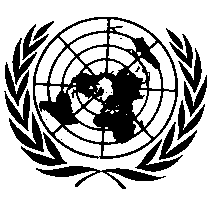 UNITED NATIONSAnnex 4, Paragraph 1.2.1.1., amend to read:"1.2.1.1.	Test mixture1.2.1.1.1.	For headlamp with the outside lens in glass:The mixture of water and a polluting agent to be applied to the headlamp shall be composed of:9 parts by weight of silica sand with a particle size of 0-100 μm,1 part by weight of vegetal carbon dust produced from beech wood with a particle size of 0-100 μm,0.2 parts by weight of NaCMC3, and5 parts by weight of sodium chloride (pure at 99 per cent),an appropriate quantity of distilled water, with a conductivity 
of  1 µS/m.The mixture must not be more than 14 days old.1.2.1.1.2.	For headlamp with outside lens in plastic material:The mixture of water and polluting agent to be applied to the headlamp shall be composed of:9 parts by weight of silica sand with a particle size of 0-100 μm,1 part by weight of vegetal carbon dust produced from beech wood with a particle size of 0-100 μm,0.2 part by weight of NaCMC3,5 parts by weight of sodium chloride (pure at 99 per cent),13 parts by weight of distilled water with a conductivity of  1 µS/m, and2  1 parts by weight of surface-actant.4The mixture must not be more than 14 days old."E/ECE/324/Rev.1/Add.97/Rev.3/Amend.5−E/ECE/TRANS/505/Rev.1/Add.97/Rev.3/Amend.5E/ECE/324/Rev.1/Add.97/Rev.3/Amend.5−E/ECE/TRANS/505/Rev.1/Add.97/Rev.3/Amend.59 November 2015